1. Profile of Organization1.1 Background of ABC Nepal1. Introduction ABC Nepal is a non-profit human rights organization established in the year 1987. It is the first organization in Nepal that raised the issue of human trafficking and worked for sensitizing the various segments of society on gross violation of human rights. The organization advocates gender equality by promoting women's, children's and adolescent girls' social, economical, and educational empowerment and raising awareness in all issues that affect women the most. ABC Nepal has a wide presence in the terai as well as in the hill districts of Nepal. ABC Nepal has long experience in right based programming focusing on children, adolescents and women. It has been involved in mobilizing communities, interest groups, civil societies for issue based advocacy to address social issues and various development needs. The organization believes in building strengths and capacities of the communities through proper and strong social mobilization so that they can enhance their access to rights and entitlements. Wide organizational network, coordination, and collaboration with varied development agencies and stakeholders are the main strengths of the organization. Its current strategic plan has focused on eight thematic areas: a) Trafficking in Person, b) Education for all, c) Safe Migration, d) Food Security and Sustainable Livelihood, e) Reproductive Health, Safe Motherhood and HIV/AIDS, f) Water and Sanitation, g) Micro-finance and Cooperatives and h) Lobby and AdvocacyVisionSociety free from exploitation and ensure human dignityMissionTo raise overall status of marginalized community with special focus on women and youthGoalEmpowering  Dalit, Vulnerable and Marginalized People on their rights with focus on Women and youths.ObjectivesTo prevent and protect trafficking in person through rescue, rehabilitation and reintegration and ensure justiceTo build the collective strengths and negotiation skills of client communities, CBOs and other stakeholders on Reproductive health, nutrition, water and sanitation, livelihood, child rights, education and gender. To facilitate economic empowerment of the Dalits and marginalized people through Sustainable Livelihood and create awareness on food securityTo lobby the government to formulate and implement laws in accordance with international instruments and national laws related to women, children and adolescentsTo promote and protect the rights of women mobility for Safe MigrationTo provide support and enable child/adolescent friendly educational environment for access, retention, completion and lifelong educationTo create awareness on Reproductive Health, Safe Motherhood and HIV/AIDS To promote and strengthen community based micro-finance and cooperativesTo enhance the access of Dalit and marginalized communities on safe water and create awareness on environmental sanitationTo strengthen duty bearers and right holders to lobby and advocate on social, economical and cultural issues.2. Executive Committee (Board of Director) of the organizationAn Executive Committee, consisting of eleven members, provides the policy guidelines and manages ABC Nepal. These members are experienced social workers and professional. Furthermore, Committee members and technical team provide voluntary services in areas in which they have expertise and experience. A detail of executive committee and organizational structure and organizational chart (organogram) is mentioned in Annex - I and Annex - II. 3. Area of OperationABC/Nepal has a wide presence in the terai as well as in the hill districts of Nepal. Currently, it is actively working in the 15 districts of the country. These include Kathmandu, Lalitpur, Bhaktapur, Dhading, Ramechhap, Jhapa, Morang, Sunsari, Dhanusha, Sindhupalchowk, Rupandehi, Nawalpur,Parasi, Makwanpur and Parsa.Table 1: Details of Organization's Experience1.3 Area of operationABC/Nepal has a wide presence in the terai as well as in the hill districts of Nepal. Currently, it is actively working in the 4 districts of the country. These include Kathmandu, Morang, Rupandehi and Nawalparasi, 1.4 Expertise of the Organisation The organization has a strong expertise, backed by a long experience in undertaking capacity building projects. One of the core focuses of community intervention is a transfer knowledge and skills for long-term sustainability. The organization believes in building strengths and capacities of the communities to ensure participation, ownership, democracy and sustainability. On the basis of these principles, it has implemented several projects and has successfully developed the capacities of the communities in managing micro-level developmental program. Some of the programs include:a. Sensitization and Awareness RaisingThe programme targets adolescents and women in increasing their awareness and education on existing social issues such as human trafficking, gender based violence, health and sanitation,   through a series of capacity-building programs held in schools and colleges on regular basis. ABC Nepal also conducted radio program to create awareness on human trafficking and violence against women. It also pioneered the use of community radio and built the capacities of communities in managing it and bringing about a positive health behavioral change. Furthermore, It has performed more than 700 street dramas focused on various social issues such as : dowry system, child marriage, domestic violence, polygamy, trafficking, etc. b. Counseling and RehabilitationThe organization has long experience of providing rehabilitation support for the survivors of trafficking and other forms of violence. Since 1996 Rehabilitation Center has been running in Kathmandu for recued girls/women of survivors of different forms of violence. Rehabilitation center has been providing counseling, residential services, health care services, formal and non-formal education, life skill training, vocational training, seed-money support to the survivors to income generation and legal service as per requirement. Girls/women have been empowered through different services. ABC Nepal has coordinated and collaborated to Indian organization and concerned Nepalese Embassy/Consular Office to rescue   trafficked girls and repatriate process of them. ABC Nepal has reintegrated more than 2000 girls/women into their family and societyc. Women's Leadership ProgrammeThe objective of the program is to help women to gain self-confidence and knowledge on issues such as violence against women, trafficking, health and hygiene, HIV/AIDS, cooperatives, non-formal education, legal and civic rights and management. Furthermore, ABC Nepal has trained more than 500 women on leadership development.d. Cross Border Monitoring and programsThe overall goal of this programme is prevention of trafficking of Nepalese children, young and women for sexual exploitation, forced labour, domestic slavery and the trafficking of organs in India. The programme seeks to create a long lasting network composed of Nepalese NGOs, elected women members of VDCs and DDCs, Nepal Police Personnel particularly form women and child protection centers. With a major objectives of preventing trafficking and rescued victims, ABC Nepal is strengthening  the surveillance in border areas, creating information desk and networks, generating awareness in Villages against trafficking, empowering women representatives and rehabilitating rescued girls.e. Income generation/Livelihoods Programme  Basically, ABC Nepal has been working in social and economical both issues. However, first priority has been given in the prevention, protection and prosecution areas of human trafficking, different forms of violence and other social issues. Furthermore, it has been working in IGA (off-farm and on-farm) sector for the economic empowerment and sustainable livelihood of survivors and deprived/marginalized communities in Kathmandu, Morang and Rupandehi. ABC Nepal has accomplished livelihood related projects (funded by Asia Foundation and IOM) in Dhanusha, Dhading, Chitwan, Banke and Kathmandu Districts. Under this project, various Vocational skill / IGA tranings with material support such as: Tempo Driving, Hotel Management Training, Computer Training, Sewing, Paper Bag Making, Screen Print Training, Beauty Parlour Training and Goat/Pig Husbandry Training. After receiving such training, ABC Nepal had provided seed money as a revolving fund to initiate different IGA by individuals/groups those are highly vulnerable of trafficking, mostly girls, women from dalit and excluded families. Till now, more than 250 women's cooperatives have been achieving economic sustainability. Increasing participation of women and getting financial services has taken place and their livelihood has been improving. 12 Cooperative Groups has been registered under District Cooperatives office and more than 500 women are involved in this cooperative movement in Morang, Rammechhap, Kathmandu, Sindhupalchowk, Nuwakoat Districtf. Safe migration programmeFocusing on the current facts of foreign employment, ABC Nepal has implemented Safe Migration SuvaYatra project in 27 VDCs and 3 municipalities of two districts of Nepal: Makawanpur and Rupandehi since January 2011- December 2014.  The overall goal of this project is to promoting safe migration and protecting rights of female migrant workers through mobilization and strengthening response of civil society and serves the Nepali migrant women to Gulf Region. The Suva Yatra Project has specific objectives are 1. strengthen capacities and linkage of civil society organization (CSOs) along the mobility continuum to prevent and address exploitative migration and trafficking and 2 Empower potential female migration to make informed choices/decision about migration. Programme was focused on returnee women, potential migrant women, deportee women and migrant women.  ABC Nepal also has been implementing a project named, "Work in Freedom" since 2014 covering 4 municipalities and 1 Rural Municipal and of Rupandehi district with the objective of empower community women including potential women migrant workers with knowledge on safe existing social issues, social structure, access to local level available support services, migration channels, skills training, rights and responsibilities at work, and how to avoid being trafficked.g. Advocacy and Networking ABC Nepal is the lead organization in mobilizing communities, interest group, civil society organizations and government bodies for an advocacy of social issues. It has been involved in several lobbying activities at grassroots level to national level. It works with the linkage with national and regional network activities on issues related to gender, human rights and education and plays a leading role in them. h. Local, National cooperation / collaboration and International PartnershipsABC/Nepal is the lead organization in mobilizing communities, interest groups, civil society organizations and government bodies for advocacy of social issues. It has been involved in several lobbying activities at grassroots-level as well as at the policy-level. It is a member of many national, regional and global networks active on issues related to gender, human rights and education and plays a leading role in them. In local (VDC) level, ABC Nepal has been working in collaboration with local NGOs, CBOs (different groups, cooperatives, youth clubs) and local government bodies. Many saving and credit groups and local cooperatives have been formed in different districts and actively functioning in local level for pro-poor financial services and livelihood support under the supervision and technical assistance of ABC Nepal. Similarly, it has been working with different organization in national level and has also meaningful involvement as a member/ representative such as: Ministry for Women and Children, Women and Children Office, Kathmandu, NNAGT – National Network Against Girl Trafficking, NANGAN – to combat trafficking and prevent HIV/AIDS, SAFAHT – South Asia Forum Against Human Trafficking, CATW – Coalition Against Trafficking in Women, CAPWIP - Centre for Asia Pacific Women In Politics, SACCPEW - South Asia Coordination Committee for Political Empowerment of Women, Task Force of CEDAW Monitoring Committee and National level Trafficking Control Committee, National Women Council, etc. Furthermore, ABC/Nepal has worked in partnership with several international organizations on various issues. The partnership has been critical not only in terms of providing financial support, but also in ensuring consistent technical assistance in implementing successful strategies. The organization continues to build meaningful collaborations with likeminded agencies around the world and strengths its advocacy effort on common issues. Some of its partners (past and present) include AUSAID, DANIDA, Planet Enfant, The Asia Foundation, Rotary Club of Atta dale, Doctors of the World, UN Geneva, Caritas, UNIFEM, UNDP, ILO, IOM, Plan Nepal, World Education, Global Fund and World Neighbors.1.5  Infrastructural ResourcesABC/Nepal has its head office in Kathmandu. The office is well-staffed and is equipped with training hall and other essential items. It also has a rehabilitation center here, accommodating victims of trafficking. Besides, there are training centers and branch offices of the organization in Nawalparashi, Rupandehi and Morang Districts of Nepal.1.6 Organizational Resourcesa. Human ResourcesSince the main focus of the organization has been women, most of the staff working with the organization is also women. They actively involved in designing, developing and implementing program intervention for women and men communities.The senior staff in the organization has considerably expertise in addressing health, education and human rights. As the reach of the organization is considerably spread and has a central office in Kathmandu, it also has capacity to hire professional staff for proposed work to be carried out.b. Infrastructure ResourcesABC Nepal has its head office in Kathmandu. The office is well staffed and is equipped with training hall and other essential items. It also has a rehabilitation center here, accommodating survivor of trafficking. Besides, there are training center and branch offices of the organization in Bhairahawa and Morang district of Nepal.Contact Informationc. Organizational structureAn executive committee consisting of 11 members provides the policy guidelines and manages ABC Nepal. These members are experienced social workers and professionals. Committee members provide voluntary services in area in which they have expertise and experience. FounderName of Executive Committee of ABC NepalStaffs Running ProgramStromme Foundation NepalEMPOWERING ADOLESCENTS IN NEPAL“SAMVAD PROGRAMME”Project information Project title:  Empowering Adolescents (SAMVAD) Project duration: July 2018 – June 2019Geographic locations of the project(District, Wards, No. of SKs, settlement/ village):ABC Nepal has been implementing Empowering Adolescent “SAMVAD” program in Susta Rural Municipal (Paklihawa) of Nawalparasi district since July 2018. The program holds the goal of empowering the Dalit and marginalized adolescents along with empowering their families and communitiesthrough awareness and education.  The program is helping the adolescents along with their families get aware on their rights, get educated and conscious on their roles helping them get economically productive and empowered in fighting against their social taboo which ultimately would help them prevent from trafficking. Objective 1: By the end of 2019; 200adolescent’sgirls empowered to fight against trafficking, exploitation, discrimination, other forms of violence and ill practices.Most important Results achieved are presented as following by objective:200 Samvad Adolescent anad SST were mobilzed to focus on ending the persistent discrimination and violence through their vigorous effort by empowering the adolescents in these issues and as a result of that, the lens of looking at women and Dalit have been changed significantly.Paklihawa Two village was declared as Child Marriage Free VDC where the Graduate adolecsnets are stillworking to fights aginst the evils.Individual Level Changes:6 children have received the birth certificate after receiving theircertificate they have enrolled themselves in school.5 adolescents have been able to own bank account after receiving the citizenship.19 adolescents are re-enrolled in schools after participated in the SAMVAD Center.2 adolescent were seen successful in convincing their parents to stop their child marriage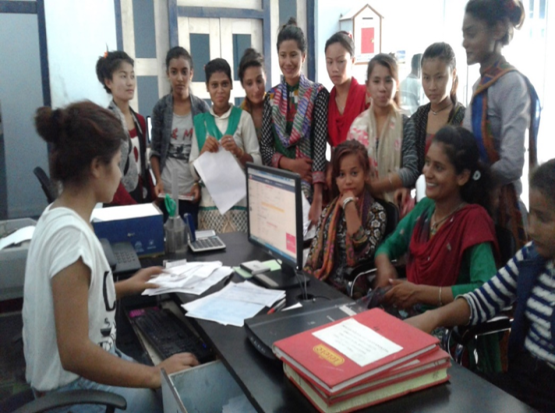 Adolescents have enhanced their confidence level and are able to speak in front of people.Adolescents are taking part in family level decision makingAdolescent are participating in different meeting and discussion organized by local government.80% adolescents are able to identify their issues and are able to raise their own issues in different level. Family Level Changes:201 family of adolescents developed  their Family Development Plan which included (sending their children in school regularly, doing IGA/small business, making home, marriage, sending their members in foreign employment and increase saving) 70% (176 HHs out 0f 251) family of adolescentsdeveloped family level commitment, therefore their children are regular in school, adolescent have been able to prevent themselves from child marriage, there is reduction in the use of alcohol that has reduced domestic violence, gender based and caste based discrimination.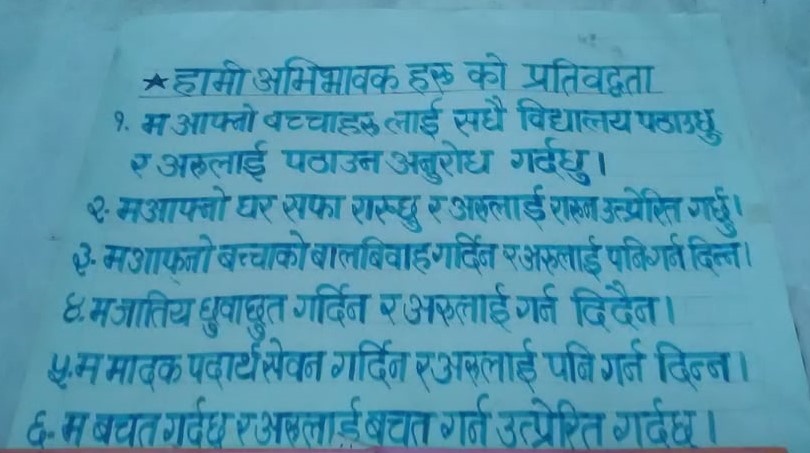 “One house and One Plant” campaign. Has been initiated by the adolescents. Out of 251 adolescents 39% (99 adolescents) adolescents have completed plantation in their house.“One house 3 Sacks” campaignhave been initiated in household level for the proper disposal of waste. 105 households are identified through the name of the adolescent girls with the name card used in houses that has made the girl adolescent feel prioritized and valued. 215 adolescents focused on sanitation and hygiene by constructing Chang (area for drying utensils) in their houses.80% family member’s made their commitment to support in reducing the mal practices in household levelSignature campaignSignature campaign against child marriage was organized by three SAMVADCentres(Milansar SC, Bhabishya SC and Sanskrit SC) adolescents in Susta Rural Municipal Ward no-5, Pakalihawa. Objective 2: By the end of 2019, 200 adolescents have improved livelihood opportunities through acquiring trade Skills and engaging in income generating activities.SAMVAD program has been targeting the adolescents and their families to reduce poverty through Income generating activities. Through SAMVAD adolescents have been acquiring Income Generating Activities training resulting to some evidence based instances: Altogether 30 adolescents have been engaged in Income Generation activities like small grocery, goat rising, pig rising, cosmetic shop, sewing cutting and chat pate business.Adolescents are earning NRs 500-1000/- per day which they have been spending on their education, daily livelihood and increasing their businesses.The total income of their business has been Nrs 902000.00 in this period.7 SAMVADCentres have initiated group saving of Nrs 20-50 per month where 124 adolescents are involved and they saved total Nrs. 56650/-15 adolescents from ward no 5 and 3 from ward no 4 receivedSewing Cutting trainingorganized by Ward Office-4 and 5, Susta7 adolescentsare trained on Mudramaking training, organized by Ward Office-5, Susta3 adolescents are trained on leadership development organized by Rural Municipal Office Susta.3 adolescentsreceived slipper making training organized by ward number 4, Susta2 adolescentsare trained on cushion making training organized by ward number 4,Susta10 adolescentsare trained on Health and Sanitationorganized by Wardnumber 5, Susta2 adolescents of BIKAS SAMVAD Centerreceived self-defence training, the training organized by Rural Municipal, Partappur (Note: Partappur Rural Municipal is not SAMVAD working area, although the Municipal Chairperson heard about the SAMVAD and he requested the adolescents to participate in the Self-defence training.)   Objective 3:By the end of 2019 Dalits, marginalized communities are organized and capacitated to fight against injustices, social taboos and culturally deep rooted malpractices.25 kg rice and Nrs. 525 have been given to KabitaMajhi and 2600 Kg rice and Nrs. 46000 given to Orphan children centre, Birdha ashram from the collection of Muthidan.Rural Municipal appreciated adolescents with Nrs. 10,000/- for their support to community women in during the Chhath festivalAs a part of resource mapping and identification in the community social map has been developed in the support of community peopleRs.1,80,000/- has beencollected from the musical show organized from adolescents and will be using money for the construction of Network’s building 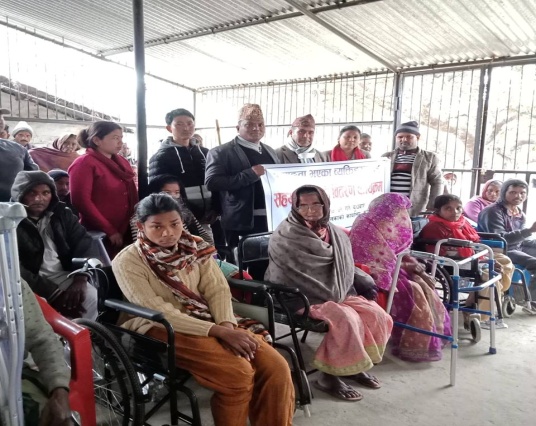 Adolescents has received Nrs. 281500 /- from Ward/Rural Municipal Office which they are using for organizing trainings as Doll Making, sewing cutting and also for arranging dustbins in the community.6 wheel chairs and 10 crutches have been distributed to people with disabilities in coordination with the Rural Municipal. ChallengesExistence of Social issues extensivelyHigh demand for livelihood options Re-enrollment and retention in formal educationScattered settlement of the Dalit communityHigh demand for SAMVAD expansion and continuationLocal stakeholders / political parties interested only in hardware programs, which leads to their less interest in software/ empowerment programs, hence their capacity building is mustTarget group Vs our expectation (scattered support)Our action plan Vs Government’s plan so difficult in working with cost sharing2.  Project Name: People with Disability      Project Duration:  September- December 2018The main objectives of the proposed project are as follows:	Objective: Communities where SF Nepal is operating are taking actions to address the needs of Persons with Disabilities	Objective2: Persons with Disabilities in SF-Nepal operating areas are engaged in livelihood opportunities;   Objective3: Children and adolescents with disabilities in SF operating areas enjoy quality education;Major activities:Awareness campaign :Total- 8 events of street were organized in the community by SAAN Pakalihawa and Sarwal in Susta Rural Municipal and Sarwal Rural Municiapl of Nawalparasi district. More than 1300 community people including political representatives, teachers, student, Samvad Center adolescent, women group member, PWD network members and other representatives from government and non-government offices were made aware on the the rights of people with disability .International disability day observation:Marking the International Disability Day on 3rd December, ABC Nepal organized rally  and interaction program in coordination with National Federation of Disable Nepal, Butwal. More than 500 people from likeminded organization and people with disability and other right holders participated in the program. Home based care counseling to family by trained counselor:In Susta Rural Municipal ward 2, 3,4 and 5 of Nawalparsi district, door to door visit was made to provide home based care counseling to people with disability and their families by trained counselor Mrs. Sabitra Ghimire- coordinator of National Federation of Disable Nepal, Province no-5, Butwal. Most of the PWDs were found weak and sick due to unhealthy environment in their families. Mrs. Sabitra Ghimire interacted with the family members and discussed about the rights and provisions for disable people. She even informed them about the process of making disability Identity card from local government. The families were seem to be convinced after being counseled. Because of the home visit, people with disability were found to be self confident and their families were more responsible towards their disabled members. Disable people are deprived of government facilities due to lack of awareness on their rights. The local government is still not accountable and responsible towards PWD.Placement of hoarding board to create awareness on disability10 Flex Hoarding board was placed in the offices of local government (Susta Rural Municipal, Sarawal Rural Municipal and Ramgram Municipality in Nawalpaarasi District and Rohini Rural Municipal and Om Satya Rural Municipal in Rupandehi district) to create awareness on disability and legal provisions for People with disability.  The subject matter of hoarding board was oriented by Mrs. Sabitra Ghimire to create awareness on the right of disabled people.IEC materials publishment & distribution, wall painting on public places, radio jingle etc.Wall paintings on public areas were made to create disable friendly environment at the community. Slogan on respect, rights and informative sentences on were written on the walls.Orientation to local elected government membersLocal elected government members were oriented about PWDs rights and status of disability. Total- 58 participants from government and non- government representatives, political representatives, NOG, school teachers and FCHV were sensitized on issues faced by PWD and provisions for disable people. The facilitators Mrs. Sabitra Ghimire oriented on roles and responsibility of community people towards the PWDs. She had convinced them to follow the rules and regulation, policy and legal right for disable people. During the orientation local government official made their committment to provide the necessary acilities and fight for the rights of disable.Orientation to CBOs/SHGs members4 events of orientation to CBOs/SHGs members was conducted in Susta Rural Municipal Nawalparsai in where 140 participants were oriented on human rights of people with disability. CBOs/SHGs members were sensitized on issues faced by PWD. The facilitator Mrs. Sabitra  oriented on roles and responsibility of community people towards the PWDs.Orientation to SAMVAD graduate forums/network4 events of Orientation to SAMVAD graduate forums/network members was conducted in Susta Rural Municipal and Sarawal Rural Municipal, Nawalparasi where 152 participants were oriented on human rights of people with disabled people. The participants were sensitized on issues faced by PWD and provision for disable people in local government. The program was facilitated by Mrs. Sabitra Ghimire. Interaction between PwD network & concern stake holdersInteraction program between PWD Network and concerned stakeholders was organized by ABC Nepal to increase coordination and collaboration between them at local level. Total 69 participants from PWD Network, local government and non- government representatives, SAAN Network and disable’s guardians participated. PwD Network shared the issues and problems faced by PWDS. Livelihood (vocational) development training for selected PWD.Computer trainings are provided to the people with disability in Susta Rural Municipal . 10 of them are trained on Computer skill, MS Word, excel, power point, and other basics. .Organize joint planning workshop with potential service providers to identify and obtain potential support2 events of  joint planning workshop was organized with potential service providers to identify and obtain potential support from local stakeholders and likeminded organization. \ Total-50 particpants participated in the program. They had also developed plan for enhancing the capacity and skills of disable people by conducting trainings like computer training, sewing and cutting training, vegetable goat raising training and other off-farm training for disable people. Formation & Mobilization of PwD  networkTwo PWD Networks were formed and Mobilized in Susta Rural Municipal, Nawalparasi district. Total 48 people participated in during the formation of the network and orientated on the need of PWD Network. PWD Network was formed with 11 members in executive committee. Coordination/collaboration with likeminded organization & local service providers to promote community based rehabilitation (CBR) approachInteraction programme among the likeminded local organization was organized by National Federation Disable Nepal, Province -5, Butwal, in the financial support of ABC Nepal and Stromme Foundation Nepal in Bhairahawa. 20 organizations who are working with PWD, PWD network and other organization representatives participatedOrganizing public hearing focusing on effective implementation of PwDs Policy assure by local governmentPublic hearing was organized by ABC Nepal in Susta Rural Municipal and Sarawal Rural Municipal in Nawalparasi district. There was participation of 74 person including local government and non-government representatives, adolescent, school teachers, PWD network members, SAAN network members and other local stakeholders. Facilitation on disability friendly infra-structure at school & public places.Shree Tribhuwan Multiple S. School, Belatari in Nawalparasi was supported to provide disability friendly infra-structures at school where 20 disable students are residing in hostel. They are supported with lodging ,entertainment and education materials. Provision of one-off seed fund for livelihood development to the neediest PWDs.The following PWD were supported with Provision of one-off seed fund for livelihood development to the neediest PWDs Needed name list detailEnhancing capacity of PwD by providing assistive devices and trainingsMore 10 disable people are supported by providing assistive devices like hearing device, crutches, wheel chair, walker sticks, white cane sticks in the coordination and recommendation of Susta Rural Municipal and Sarawal Rural Municipal of Nawalparasi district.4. Project name: Community-Based Intervention for the Empowerment of Women for their rights and  Reducing Vulnerability to Forced Labour  in NepalProject Duration: 17th April 2019- 16th April 2021Achievements874 women increased their awareness of safe migration through the orientation session to women group.Total-1368(Female-546 and Male-822) beneficiaries were informed directly through information imparted via Migrant Resource Center, District Administration Office, and Butwal.  Total -4571 (Female-2093 and Male-2478) beneficiaries were informed directly through information imparted via Village Information Desk at Rural Municipal and Municipality level. 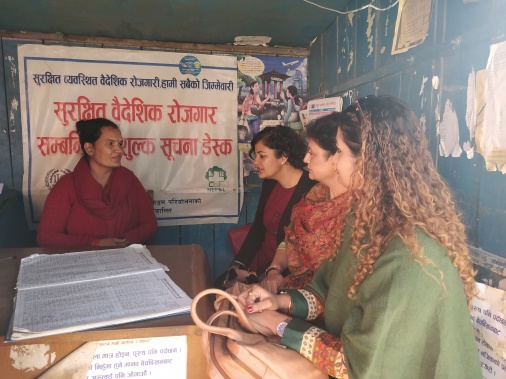 Total-5838 (Female-3090 and Male-2748) persons were visited and oriented during door to door activity by PEs in respective working areas.Total-65 (Female-33 and Male-32) participants representing from government and non-government  offices  were oriented on programand safe migration.Total- 217 potential women migrant were oriented on pre-decision making training, safe migration and women empowerment.Total-94 (65 Female and 29 Male) participants from SM, PE, FCHV, Health post in-charge and stakeholders were oriented on safe migration and legal procedure of migration and documentation for foreign employment.Total-33 Recruitment Agent (Manpower) were participated in the interaction program and oriented on legal provision of Safe migration.Total -30 students were oriented on safe migration and legal provision of Nepal Government of Labor Act 2074  by District Legal Coordinator( Advocate)WIF program was monitored by District level stakeholders and they provided us with the suggestions and feedback for progamme improvement and for future planning.District level project Review Meeting was conducted where 32 participants like PE, IDF, Local government representatives and other stakeholders participated and gave their recommendation and feedbacks.Joint Project Monitoring Missions by District stakeholders to increase coordination and collaboration with district stakeholders and monitor the programeffectiveness and collect feedback from stakeholders in regard to further planning and implementation.5 women were selected who were marginalized and deserving and were provided with Nrs.10000/- per person to start small business. Nowadays they are generating income through Thela (cart) business, fruit shop, goat raising and Parlor shop in their own community villages.28 community consultation meeting was organized for the program information sharing and these consultations helped in collecting information about the related issues/problems of the community, the reason behind migration, local opportunities available for women in the community, challenges faced for accessing local entitlements, Political and Power dynamisms of the community.Program Team including Social Worker, Training and Documentation Officer, Project Coordinator and Executive Director facilitated and participated in the 15 days capacity building Training organized with an objective of building common understanding of the project in Godavari Kathmandu. A one day meeting was organized in Tilottama Municipality ward number 15, All together 6 (Male 4 and Female 2) key persons of the ward participated in the meeting.  The main objective of the meeting was to conduct the Key Informant Interview (KII) with the key person of the ward. During the meeting, ABC Nepal collected the perceptions from ward representative, local stakeholder (Women group, Community Based Organizations) having an important role in improving access to servicesSocial Map was prepared of Tilotama Municipality Ward no. 15, with the participation of 15 individuals including the Ward representative, adolescents, women group, ward staffs, ward president and Social Worker.Focus Group Discussion (FGD) was conducted with 15 women in Tilottama Municipality Ward no. 15, at Bankatti tole to collect information and perception of community people, including those from potentially marginalized groups, on the access of service provision and women participation.Training Counseling and Rehabilitation CenterABC Nepal training, rehabilitation and counseling center was set up in Kathmandu in 1996 to rehabilitate the rescued girls from different place of a country. Currently ABC Nepal is running two rehabilitation center ABC Nepal provides various services to the rescued girls after their arrival in the center. In the beginning residential care was provided to the girls which include formal and non-formal education, psychosocial counseling, shelter, food, clothing, life skill training and vocational training. The girls are from different district of the nation. The girls/women are of the age group 9-30 years.Program 2075-2076Marr Murring Grant and Bless Vision Foundation provides out support as well to survivors of violence.  Project Goals and ObjectivesGoalTo protect & ensure of rights of survivors of trafficking & other forms of violence. ObjectivesTo provide a temporary shelter for girls/women rescued from trafficking, sexual violence so that they have a respite in their lives to gather their strengths and move forward and away from the violent situation. To develop self confidence and self-esteem in the rescued women, girls for leading to normal life through counseling, non formal education and skill training.To reduce the risk of girls from being a possible victim from different forms of violence and protect the rights of education.To reintegrate to the girls/women in their families. To create awareness to the community people through outreach programme.Details of Rehabilitation Center/Transit HomeABC Nepal Training and Rehabilitation center supports 51 girls in and outside the transit home. 23 girls receive out support to continue their education.5.1. Details of Residents under different supportGirls in transit home go to public and private school. They go to 7 different schools. The list is:Major Psychological problem faced in Transit home5.1.2. Basic Health Facilities When the girls are received by the center they came with different health problems such as infected wound, fever and weakness etc. So, regular doctor visit when needed and special attention is given to any girls who are suffering from any diseases. Daily nurse is available within the center for any emergency. Girls were taken to hospital for their eye checkup and ENT examination and general checkup are continuously going on and any medicine prescribed by doctor were given to them. Mostly on the transit home it was found they have skin allergy, urine infection and they mostly suffer from headache. Recently the most of the girls are found to have skin allergy. The most problem faced during the year are.Major health problem faced by girls 5.1.3. Legal Advice With the coordination of FWLD/LACC gave a legal support to the girls. Girls are being aware about their rights. They are provided the orientation classes about the knowledge on human trafficking. Through the legal advice they are informed how they have to raise their voice in any kind of abuse and from exploited from their rights.5.1.4. Dance Therapy Always engaging in the same activities can make girls monotonous, so when they leisure time they are provided with dance therapy. Through Dance movements it helps girls to refresh their mind and they are relaxed. It helps them to control their anxiety and a cheerful environment is created to girls. It has healing and soothing powers to girls.5.1.5. Participation of girls in variety of social gathering and programs They have been participating in different campaigns and rallies, For eg, International women’s day, social security day, anti-trafficking day, etc. Even this program helps them to share their feelings and their opinion on different topics. Girls take part in various interaction programs organized by different other NGO’s.Social gathering takes place in transit home around the time of festivities. For e.g. we celebrate new year ,Teej , Dashain and Tihar together. To maintain the harmony and tolerance we also celebrate festivals such as Christmas. 5.1.6. Recreational Visits We organize tour to different places. They enjoy a lot during the exposure visit. Last year we went to Sangha for a picnic. Followed by the picnic after some months we visited Swayambhunath and Pashupatinath. Every year we organize picnic and some visits for the recreation of our girls.5.1.7. Out SupportTransit home also provides education support to the survivors of violence outside the transit home. They receive monthly allowance to support their education till high school. 23 girls are being supported outside the transit home.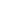 6. Mangala Sahana Long Term Rehabilitation CenterABC Nepal  has been operating Managala Sahana long term Rehabilitation Center collaboration with Women and Children Ministry of Nepal Government from this fiscal years. The Center is located in Sifal, Kathamandu.  It has been providing support to the survivors of different forms of violence, which has referred/recommended by Nepal government. The Center has been providing counseling, residential services, health care services, formal and non-formal education, life skill training, vocational training to the survivors.6.1. Number of women and girls receiving different services6.2. Number of women and girls based on cases Beneficiaries receiving services on different fiscal years.ChallengesDifficulty in reintegration in family because of the different existing family problems.Lack of budget allocation for affected mother’s children.Insufficient space for referred individuals from district.Difficulty in providing vocational training to mentally unstable women.Provision of parttime job for Nurse and counselor is seen challenging in the setting.Inadequate resources and infrastructures for patient with longterm disease and also it is seen difficult to refer them in other homes.S.N.Name of ProjectWorking DistrictStarted DateCompleted DatePartner/Donor1.Work in Freedom ProjectRupandehi September 2018On-goingUN-ILO2.Mangala sahana Rehabilitation homeKathmandu2015On-goingMinistry of women, children and senior citizen2.Support to Rehabilitation Centre for rescued girlsKathmanduApril 2010On-goingLandmark Foundation, Sweden3.Support to rescue, rehabilitation and reintegration to victims of trafficking girlsKathmanduJune 2008On-goingMinistry for Women, Children and Senior Citizen, Nepal4.Adolescent Empowerment Program in Nepal (SAMVAD)Rupandehi and NawalparasiJuly 2018OngoingStromme Foundation5Socio-economic Empowerment with Dignity and Sustainability (SEEDS Programme)Rupandehi and Nawalparasi January 2014Dec 2018CompletedStromme Foundation6Right Based Education for Dalit Youths in Nepal (SAMVAD Programme)Rupandehi and Nawalparasi January 2013Dec 2018CompletedStromme Foundation7"Shubha Yatra": Promotion and Protection of Rights of Nepali Migration WomenMakawanpur and RupandehiJanuary 2011 CompletedEU / Care Nepal8"SABAL": Empowerment of adolescent girls and their families, built their confidence and make them self reliant.RupandehiJune 2011CompletedStromme Foundation9.LIFE projectRupandehiDec 2016CompletedILO/KOICA10.Livelihood support / Income generation activities for survivorsKathmandu, MorangDec 2010December 2011IOM-Nepal11.Awareness Campaign on violence against women with involvement of different stakeholdersMorang, Sunsari, Kathmandu, Nawalparasi, Rupandehi and NawalparasiApril 2008March 2011OXFAM GB-Nepal12.HIV/AIDS Prevention programme for migrant workers, their families and community at largeMorang and SunsariNovember 2006November 2009The Embassy of Denmark, Nepal13Girl Trafficking and HIV AIDS Awareness Education ProgramMorang and SunsariNovember 2002November 2005The Embassy of Denmark, Nepal14Training for peace and conflict resolution NawalparasiOctober 2007March 2008AED/USAID Nepal15Combating Trafficking of Women and Children in Nepal 14 VDCs of NawalparasiDecember 2003September 2004The Asia Foundation16The Gainful Employment / IGA opportunity for girls at risk of trafficking and trafficking survivors Dhanusha, Dhading, Chitwan and Banke July 2003 July 2004The Asia Foundation17Support to ABC Nepal for Rehabilitation of Trafficked GirlsMorang, Kathmandu and RupandehiOctober 2006September 2007Rotary Club Mt. Everest18Care and support to survivors of TraffickingMorang and KathmanduJuly 2005June 2006Doctors of the World19Assisted Return and Integration of Trafficked Women and Children in NepalKathmanduFebruary 2002January 2004IOM - Dhaka20Empowering women and girls in poor communities through information delivery and dialogue to address HIV/AIDS and Development needs Ramechhap, MorangApril 2002October 2003Equal Access, UNDP21Cross boarder programme on capacity building for prevention of trafficking and rehabilitation of potential and rescued victims21 districts of Nepal adjoining Indian territories May 2003April 2006Planate Enfant22Self employment education programme (SEEP) - BFMorang, Dhanushka and RupandehiMay 2005October 2005World Education23Counseling support to survivors of traffickingKathmanduMay 2004November 2004The Daywalka Foundation24Prevention of trafficking in girls in three districts of NepalSindhupalchowk, Nuwakot, June 2001December 2002ILO25Cracking Social Constraints Through Internet and Technology KathmanduJuly 2017July 2018CompletedEffect International26Family life education for adolescent girlsRamechhap and NawalparasiJuly 1996completedCentre for Development ad Population Activities1.Name of the OrganizationABC Nepal2.Name of the PresidentMs. Deepa  Bhattarai 3.Address PostBox:5135, Koteshwor,Narephant, Kathmandu, Nepal4.Telephone no.01-5149846, 01-51497725.Email abcnepal.ktm@gmail.com  , abc.thome@gmail.comwebsite: abcnepal.org.np Mrs. Durga GhimireMrs. Mira ArjyalS.N.NamePosition1Ms. Deepa BhattaraiPresident2Mr. Ananda Bahadur ShresthaVice-president3Ms. Meena KarkiGeneral Secretary4Ms. Netra Kumari AryalTreasurer 5Dr. Chapala KoiralaMember6Dr. Madhavi SinghMember7Ms. Sharada PokharelMember8Ms. Haripriya PandeyMember9Ms. Chanda BistaMember10Mr. Salikram PokharelMember                                           S.N.Name of the ProjectNo. of staffNo. of staffVolunteer1ABC Nepal Core staff332Rehabilitation Center/Transit Home101083SAMVAD & SEEDS4484SEEDS111185SAMVAD12Part time Animators for 9 months contract- 55 86WIF Project 	11118S.N.Name AddressTypes of businessABC Supported AmountSelf- investmentTotal Amount1Sabara KhatunSarawal-3Cosmetic Shop25000.0010000.0035000.002Sarina MahatoSusta-3Poultry farming25000.005000.0030000.003Ranjesh KewatSusta-5Grocery25000.0012660.0037660.004Amina KhatunSarawal-5Cosmetic Shop25000.008000.0033000.005 Jamintra PasiSusta-5Grocery25000.002650.0027650.006Aman Chidi MagarSusta-5Electronic shop 25000.0010000.0035000.007Riyaju din MiyaSusta-5Meat shop25000.0018000.0043000.008Ranjesh HarijanSusta-3Goat raising25000.0010000.0035000.00TotalTotalTotalTotal200000.0076310.00276310.00S.NLocation 1.Kathmandu 2.Morang S.N.Name of Sponsor /OrgProject Name Implementation periodImplementation Area 1.DO GOOD NOW “Education and Care Support for survivor of violence against women” Since 2013 Kathmandu, Morang 2.KINOE“Education  care Support for the Survivor of trafficking “Since 2005 Kathmandu, Morang 3.Ministry of Women, children and Senior Citizen“Support for Rescue ,Rehabilitation and reintegration of survivor “Since FY 2064/65Kathmandu 4.Marr-Munning Grant“Education support for the survivor of violence “Since 2015Kathmandu5.Bless Vision FoundationEmpowering through educationSince 2018Kathmandu,Morang 6Individual Support Education Support Since 2004 Kathmandu Objectives Activities Achievement To provide a temporary shelter for girls/women rescued from trafficking, sexual violence so that they have a respite in their lives to gather their strengths and move forward and away from the violent situationa. Provide with residential care and lodging and quality fooding of minimum standard including all their basic needs to the girls for their proper growth.b. Reintegrate into family.a. Rehabilitated girl’s health status tends to be improved because of the hygienic food served in the center, providing the girls with moral and emotional support. In the shelter home they feel more secure and safety of their life.To develop self confidence and self-esteem in the rescued women, girls for leading to normal life through counseling, non formal education and skill training.a. Providing individual and group psychosocial counseling and regular health checkups.b. Dance therapy every day to the girls and physical fitness.c. Monthly doctor visit in center.a. Girls receiving proper counseling change their behavior about the inferiority and boost up their confidence level and guidance in a good conductive environment has achieved positive change in their ways and life style.b. Regular health checkup provided in the center have improved their health.To reduce the risk of girls from being a possible victim from different forms of violence and protect the rights of educationSchool enrollment to the girls and continuation of education. b. provide educational  materials to the girls, staying inside and outside the transit home.a.Girls are continuing their education and they upgrade standard. b. Girls' family feels some relief that their children can get education even they are poor and unable to send their daughters.To reintegrate to the girls/women in their families. Facilitate harmonious re-union with families and rehabilitate women, girls in the village so that they can live normal live as member of the community.Family accept girls/women and they are happy to live with their families and as well as society with self dignity.To create awareness to the community people through outreach programme.a.Conducting orientation programme awareness classes on different school of the rural area of Kathmandu and Moranga. Performing street drama by professional actors and survivor of transit home .Community peoples are aware on the issues of trafficking and other forms of violence.  S.N            Details No of Girls 1.Total previous girls  (till 2075 Ashar)242.Total entry of girls 2075Shrawan-2076Ashar83.Total reintegrated 2075 Shrawan -2076 Ashar44.Total no. of girls in transit home 285.Total no. of girls admitted to formal education266.No. of girls in counselling period27.Survivors admitted to non-formal education0S.N Name of SchoolsAddress1.National College of Travels and Tourism ManagementRatopul2.GamvirSamundraSetu High SchoolImadol, Lalitpur3.Saraswati Multiple CampusKoteshwor4.Laliguras CampusNarephant5.Baneshwor multiple campusNew Baneshwor6.Kotdevi Public English SchoolNarephant7.Cosmic SchoolKoteshworS.N Psychological Problem Anxiety Mood swing Telling lies Lack of self esteemSuspiciousDepressionInferiority complexAggressive  Trying to run out from home                    Health Problem Dizziness Rashes on face and body Fever Cold ,coughJoint pain (Knee pain)Painful menstruation “Dysmenorrheal”Chest pain Diarrhea and vomiting Muscles pain ,Back painUpper abdomen painEpilepsy Eyes problem Gastric , Sore throat Under 5 childrenGirlsWomenTotalSafe shelter7182449Medical Treatment7182449Counseling -182442Formal education314-17Informal education-268Self-employment training -6612Family reintergration, Referral2,25716Ran away from the Center15511Legal Services-213Total until 076 Ashar071320Domestic violence RapeMental disorder and receiving medical treatmentRescued from the street and referredTraffickedHIV +veDisability (One who cannot speak and dull)Children7227--2Girls181614152-2Women242424221210Total494240443214Fiscal YearNumber of women  ChildrenTotalNumber who left the center(Women   Children)TotalRemaining072/07311             2130                 0013073/07411             2138                 1917074/07516             31912               41620075/0764               042                 3520Total42             74922               83019